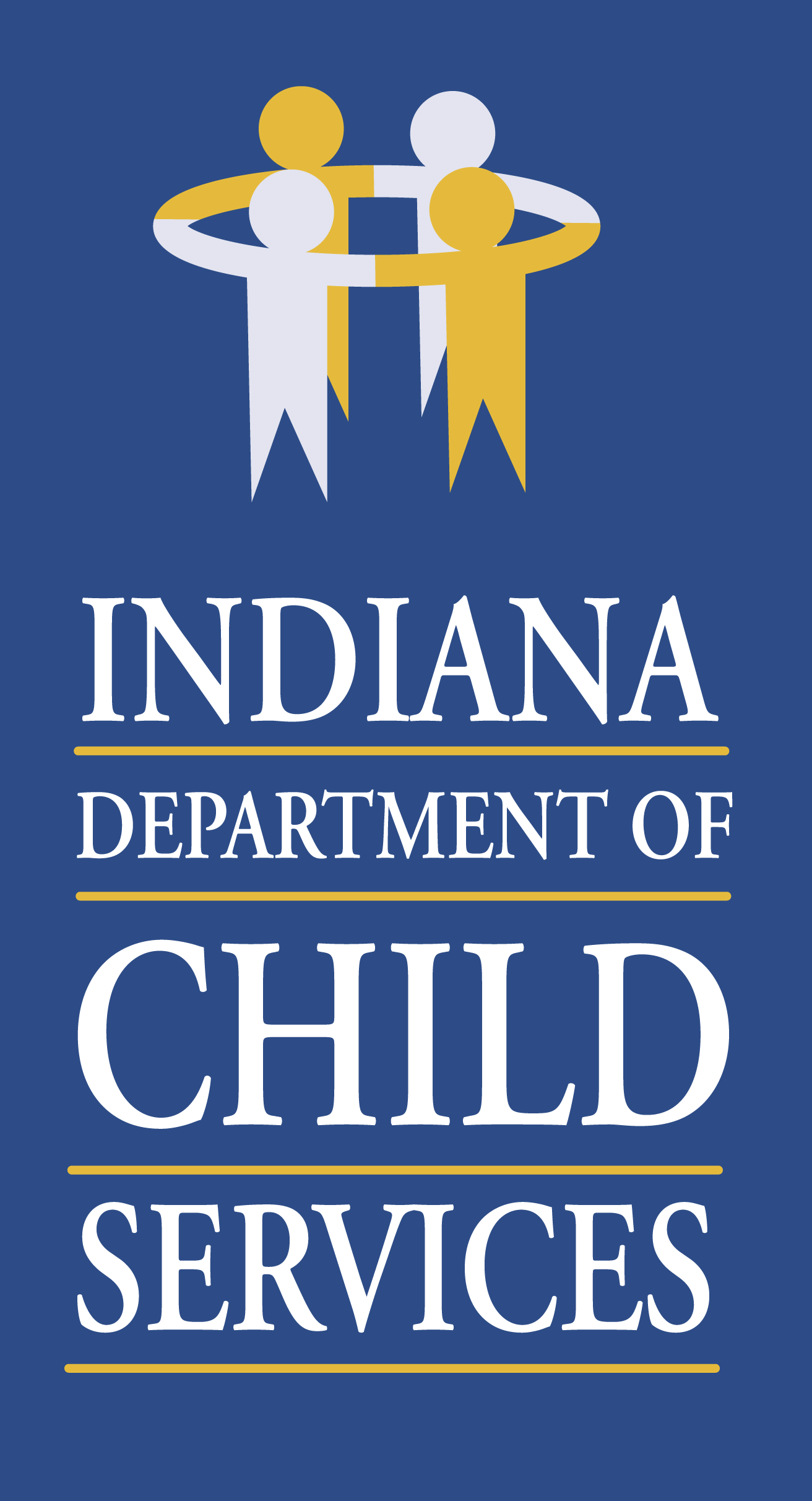 INDIANA DEPARTMENT OF CHILD SERVICESRequest for Proposal RFP 2024 CPCSSolicitation For:Community Partners for Child SafetyResponse Due Date:  August 23, 2024, at 3:00pm ESTIndiana Department of Child ServicesDCS Child Welfare Services302 W. Washington St., Room E306Indianapolis, Indiana 46204SECTION ONE
GENERAL INFORMATION AND REQUESTED SERVICESINTRODUCTIONThe Department of Child Services (DCS), in accordance with its State Plan requires multiple child welfare services in all 18 regions and 92 counties. The regions and included counties are listed below. It is the intent of DCS to solicit responses to this Request for Proposals (RFP) in accordance with the statement of work, proposal preparation section, and specifications contained in this document. This RFP is being posted to the DCS website www.in.gov/dcs/current requests for proposals).  Neither this RFP nor any response (proposal) submitted hereto are to be construed as a legal offer.Region 1: LakeRegion 2: Benton, Jasper, LaPorte, Newton, Porter, Pulaski, Starke.Region 3: Elkhart, Kosciusko, Marshall, St. Joseph.Region 4: Allen, DeKalb, LaGrange, Noble, Steuben, Whitley.Region 5: Warren, Fountain, White, Tippecanoe, Carroll, ClintonRegion 6: Cass, Fulton, Howard, Huntington, Miami, Wabash.Region 7: Adams, Blackford, Delaware, Grant, Jay, Randolph, Wells.Region 8: Clay, Parke, Sullivan, Vermillion, Vigo.Region 9: Montgomery, Putnam, Hendricks, Boone, Morgan.Region 10: MarionRegion 11: Hamilton, Tipton, Madison, Hancock.Region 12: Fayette, Franklin, Henry, Rush, Union, Wayne.Region 13: Brown, Greene, Lawrence, Monroe, Owen.Region 14: Bartholomew, Jackson, Jennings, Johnson, Shelby.Region 15: Dearborn, Decatur, Jefferson, Ripley, Ohio, Switzerland.Region 16: Gibson, Knox, Pike, Posey, Vanderburgh, Warrick.Region 17: Crawford, Daviess, Dubois, Martin, Orange, Perry, Spencer.Region 18: Clark, Floyd, Harrison, Scott, Washington.1.2	DEFINITIONS AND ABBREVIATIONSFollowing are explanations of terms and abbreviations appearing throughout this RFP. Other special terms may be used in the RFP, but they are more localized and defined where they appear, rather than in the following list. 1.3	PURPOSE OF THE RFPThe purpose of this RFP is to select Community Partners for Child Safety Services vendors/providers that can satisfy the DCS need for the provision of a comprehensive array of prevention services to all 18 regions in the State. Service providers may choose to apply to serve individual regions or the entire state. If the service provider proposes to serve a region, the provider must be willing to serve all counties located in that region.The purpose of this program is to provide a child abuse prevention service that can be delivered in every region in the state. This service will build community resources in order to have a collaborative prevention network throughout the region. The service will be for those families that are identified through self-referral or other community agency referral and voluntarily agree to participate in services. The service will provide home based services to connect families to resources to strengthen the family and prevent child abuse and neglect.SUMMARY SCOPE OF WORKThe Community Partners for Child Safety Providers will be expected to provide the services and work outlined in the attached Community Partners for Child Safety Service Standard Attachment H. These figures are only an estimate and are not to be construed as an amount to be offered under this solicitation.  However, when completing please use the total bid amount from the Cost Proposal (Attachment I) if applicable.1.5	RFP OUTLINEThe outline of this RFP document is described below:1.6	PRE-PROPOSAL CONFERENCE  DCS will host a pre-proposal conference virtually via Microsoft Teams. Announcement of any changes to the pre-proposal conference location, date or time will be posted on the DCS website: https://www.in.gov/dcs/current-requests-for-proposals/.   Respondents are reminded that no answers issued verbally at the conference are binding on the State and any information provided at the conference, unless it is later issued in writing, also is not binding on the State. Attendance at this conference is optional and not a prerequisite to submission of an RFP response. 1.7	QUESTION/INQUIRY PROCESSAll questions/inquiries regarding this RFP must be submitted in writing by the deadline of 3:00 p.m. Eastern Time on Questions/Inquiries may be submitted in Attachment D, Q&A Template, via email to Michael.Sturm@dcs.in.gov and must be received by the time and date indicated above. The subject line of the email submission must clearly state the following:“RFP 2024 CPCS Questions/Inquiries – [Insert Respondent’s Name]’. Following the question/inquiry due date the DCS Procurement Division Manager will compile a list of the questions/inquiries submitted by all Respondents.  The responses will be posted to the DCS website according to the RFP timetable established in Section 1.21.  The question/inquiry and answer link will become active after responses to all questions have been compiled.  Only answers posted on the DCS website will be considered official and valid by the State.  No Respondent shall rely upon, take any action, or make any decision based upon any verbal communication with any State employee.Inquiries are not to be directed to any staff member of Department of Child Services Such action may disqualify Respondent from further consideration for a contract resulting from this RFP.If it becomes necessary to revise any part of this RFP, or if additional information is necessary for a clearer interpretation of provisions of this RFP prior to the due date for proposals, an addendum will be posted on the DCS website. If such addenda issuance is necessary, the Services Division – Older Youth Initiatives may extend the due date and time of proposals to accommodate such additional information requirements, if required.1.8	DUE DATE FOR PROPOSALS All proposals including attachments must be submitted via email to Michael.Sturm@dcs.in.gov no later than 3:00 p.m. Eastern Time on August 23, 2024.  No more than one proposal per Respondent may be submitted. The State accepts no obligations for costs incurred by Respondents in anticipation of being awarded a contract.1.9	MODIFICATION OR WITHDRAWAL OF OFFERSModifications to responses to this RFP may only be made in the manner and format consistent with the submittal of the original response, acceptable to the Indiana Department of Child Services and clearly identified as a modification.  The Respondent’s authorized representative may withdraw the proposal, in person, prior to the due date.  Proper documentation and identification will be required before the Indiana Department of Child Services will release the withdrawn proposal.  The authorized representative will be required to sign a receipt for the withdrawn proposal.Modification to, or withdrawal of, a proposal received by the Indiana Department of Child Services after the exact hour and date specified for receipt of proposals will not be considered. 1.10	PRICING Pricing on this RFP must be firm and remain open for a period of not less than 180 days from the proposal due date.  Any attempt to manipulate the format of the document, attach caveats to pricing, or submit pricing that deviates from the current format will put your proposal at risk.Please refer to the Cost Proposal sub-section under Section 2 for a detailed discussion of the proposal pricing format and requirements.1.11	PROPOSAL CLARIFICATIONS AND DISCUSSIONS, AND CONTRACT DISCUSSIONSThe State reserves the right to request clarifications on proposals submitted to the State.  The State also reserves the right to conduct proposal discussions, either oral or written, with Respondents.  These discussions could include requests for additional information, request for cost or technical proposal revision, etc. Additionally, in conducting discussions, the State may use information derived from proposals submitted by competing respondents only if the identity of the respondent providing the information is not disclosed to others.  The State will provide equivalent information to all respondents which have been chosen for discussions.  Discussions, along with negotiations with responsible respondents may be conducted for any appropriate purpose.The Child Welfare Services Division – will schedule all discussions.  Any information gathered through oral discussions must be confirmed in writing.  A sample contract is provided in Attachment A. Any requested changes to the sample contract must be submitted with your response (See Section 2.3.10 for details).  The State reserves the right to reject any of these requested changes.  It is the State’s expectation that any material elements of the contract will be substantially finalized prior to contract award. 1.12	BEST AND FINAL OFFERThe State may request best and final offers from those Respondents determined by the State to be reasonably viable for contract award.  However, the State reserves the right to award a contract on the basis of initial proposals received. Therefore, each proposal should contain the Respondent’s best terms from a price and technical standpoint. Following evaluation of the best and final offers, the State may select for final contract negotiations/execution the offers that are most advantageous to the State, considering cost and the evaluation criteria in this RFP.1.13	REFERENCE SITE VISITSThe State may request a site visit to a Respondent’s working support center to aid in the evaluation of the Respondent’s proposal.  Site visits, if required, will be discussed in the technical proposal.  1.14	TYPE AND TERM OF CONTRACT The State intends to sign a contract with one or more Respondent(s) to fulfill the requirements in this RFP. The term of the contract shall be for a period of (2) two years from the date of contract execution.  There may be 2, two-year renewals for a total of six (6) years at the State’s option.  . 1.15	CONFIDENTIAL INFORMATIONRespondents are advised that materials contained in proposals are subject to the Access to Public Records Act (APRA), IC 5-14-3 et seq., and, after the contract award, the entire solicitation file will be posted on the IDOA website and may be viewed and copied by any member of the public, including news agencies and competitors.  The responses are deemed to be “public records” unless a specific provision of IC 5-14-3 protects it from disclosure.  Respondents claiming a statutory exception to the APRA must indicate so per Attachment J which specific provision applies to which specific part of the response.  Please note citing “Confidential” on an entire section is not sufficient or acceptable. The Public Access Counselor (PAC) provides guidance on APRA.  Respondents are encouraged to read guidance from the PAC on this topic as this is the guidance IDOA follows: •	18-INF-06; Redaction of Public Procurement Documents Informal InquiryIf the Respondent does not identify the statutory exception, the Procurement Division will not consider the submission confidential.  The State also may seek the opinion of the PAC for guidance. 1.16	TAXESProposals should not include any tax from which the State is exempt. 1.17	PROCUREMENT DIVISION REGISTRATIONIn order to submit a proposal, Respondents must be registered as a bidder with the Department of Administration, Procurement Division.  Therefore, to ensure there is no delay in the award all Respondents are strongly encouraged to register prior to submission of their response.  Respondents should go to www.in.gov/idoa/2464.htm.1.18	SECRETARY OF STATE REGISTRATIONIf awarded the contract, the Respondent will be required to register, and be in good standing, with the Secretary of State.  The registration requirement is applicable to all limited liability partnerships, limited partnerships, corporations, S-corporations, nonprofit corporations, and limited liability companies.  Information concerning registration with the Secretary of State may be obtained by contacting:Secretary of State of IndianaCorporation Division402 West Washington Street, E018Indianapolis, IN 46204(317) 232-6576www.in.gov/sos1.19	COMPLIANCE CERTIFICATIONResponses to this RFP serve as a representation that it has no current or outstanding criminal, civil, or enforcement actions initiated by the State, and it agrees that it will immediately notify the State of any such actions. The Respondent also certifies that neither it nor its principals are presently in arrears in payment of its taxes, permit fees or other statutory, regulatory, or judicially required payments to the State.  The Respondent agrees that the State may confirm, at any time, that no such liabilities exist, and, if such liabilities are discovered, that State may bar the Respondent from contracting with the State, cancel existing contracts, withhold payments to setoff such obligations, and withhold further payments or purchases until the entity is current in its payments on its liability to the State and has submitted proof of such payment to the State. 1.20	AMERICAN WITH DISABILITIES ACTThe Respondent specifically agrees to comply with the provisions of the Americans with Disabilities Act of 1990 (42 U.S.C. 12101 et seq. and 47 U.S.C. 225).1.21	SUMMARY OF MILESTONESThe following timeline is only an illustration of the RFP process.  The dates associated with each step are not to be considered binding.  Due to the unpredictable nature of the evaluation period, these dates are commonly subject to change.  At the conclusion of the evaluation process, all Respondents will be informed of the evaluation team’s findings.Key RFP Dates1.22	CONFLICT OF INTERESTAny person, firm or entity that assisted with and/or participated in the preparation of this RFP document is prohibited from submitting a proposal to this specific RFP. For the purposes of this RFP “person” means a state officer, employee, special state appointee, or any individual or entity working with or advising the State or involved in the preparation of this RFP proposal.  This prohibition would also apply to an entity who hires, within a one-year period prior to the publication of this RFP, a person that assisted with and/or participated in the preparation of this RFP.1.23 	PROTEST POLICYThe State’s procurement protest policy can be found in the State’s Procurement Protest Policy located at https://www.in.gov/dcs/files/GA-20-Procurement-Bid-Protests.pdf. Per the policy, there are two periods of protest allowable for the RFP:Specifications Protest - written letter of protest regarding inadequate, unduly restrictive, or ambiguous requirements or specifications must be received by DCS by the close of business not less than ten (10) business days (as defined by the State work calendar) prior to the proposal due date.Award Recommendation Letter Protest - written letter of protest regarding the procurement methods and/or procedures used during the procurement process must be received by DCS by the close of business within five (5) business days (as defined by the State work calendar) after the date of the Award Recommendation Letter.Additional details as to the required content in the letter and the steps involved in a protest can be found in the Procurement Protest Policy.SECTION TWO
PROPOSAL PREPARATION INSTRUCTIONSGENERALTo facilitate the timely evaluation of proposals, a standard format for proposal submission has been developed and is described in this section. All Respondents are required to format their proposals in a manner consistent with the guidelines described below:Each item must be addressed in the Respondent’s proposal. Executive Summary Letter: The transmittal letter must be in the form of a letter and address each component under Section 2.2.  Business Proposal: The business proposal template, Attachment B must be organized under the specific section title as listed in the RFP. Technical Proposal: The technical proposal template, Attachment C must be organized under the specific section titles as listed in the RFP.Cost Proposal: (if applicable) the cost proposal template, Attachment I must be used in response to the cost proposal. Each item, i.e., Executive Summary Letter, Business Proposal Template, Technical Proposal Template, Budget Template, etc., must be separate standalone electronic files uploaded to KidTraks.Whenever possible, please submit all attachments in their original format.Confidential Information must also be clearly marked on any files uploaded with the RFP response.2.2	EXECUTIVE SUMMARY LETTER  The Executive Summary must address the following topics except those specifically identified as “optional.”2.2.1	Summary of Ability and Desire to Supply the Required Products or Services  The Executive Summary must briefly summarize the Respondent’s ability to supply the requested products and/or services that meet the requirements defined in Section 2.4 of this solicitation. 2.2.2	Signature of Authorized RepresentativeA person authorized to commit the Respondent to its representations and who can certify that the information offered in the proposal meets all general conditions including the information requested in Section 2.3.4, must sign the Executive Summary. In the Executive Summary, please indicate the principal contact for the proposal along with an address, telephone, and e-mail address, if that contact is different than the individual authorized for signature.2.2.3	Respondent Notification Unless otherwise indicated in the Executive Summary, Respondents will be notified via e-mail. It is the Respondent’s obligation to notify the Procurement Division of any changes in any address that may have occurred since the origination of this solicitation.  The Procurement Division will not be held responsible for incorrect vendor/contractor/respondent addresses.2.2.4	Secretary of State The Respondent shall indicate their status with respect to the Office of the Indiana Secretary of State. 2.2.5	AssurancesThe Respondent shall indicate that they have read, understood and agree to the assurances contained within Attachment F.2.2.6	Other InformationThis item is optional. Any other information the Respondent may wish to briefly summarize will be acceptable.BUSINESS PROPOSALThe Business Proposal must address the following topics except those specifically identified as “optional.” The Business Proposal Template is Attachment B2.3.1 	Respondent Business InformationEach Respondent must enter your company’s general information including contact information. 2.3.2	General This optional section of the business proposal may be used to introduce or summarize any information the Respondent deems relevant or important to the State’s successful acquisition of the products and/or services requested in this RFP.Each Respondent must list and provide documentation of all applicable accreditations, certifications, and affiliations.  All items for this section response should be in one PDF and loaded to the Supporting Documentation section of this RFP.	2.3.3	Respondent’s Company Structure and Financial InformationThe legal form of the Respondent’s business organization, the state in which formed (accompanied by a certificate of authority), the types of business ventures in which the organization is involved, and a chart of the organization are to be included in this section. If the organization includes more than one product division, the division responsible for the development and marketing of the requested products and/or services in the United States must be described in more detail than other components of the organization.This section must include the Respondent’s financial statement, including an income statement and balance sheet, for each of the two most recently completed fiscal years. The financial statements must demonstrate the Respondent’s financial stability.  If the financial statements being provided by the Respondent are those of a parent or holding company, additional financial information should be provided for the entity/organization directly responding to this RFP.2.3.4	SubcontractorsThe Respondent is responsible for the performance of any obligations that may result from this RFP and shall not be relieved by the non-performance of any subcontractor. Any Respondent’s proposal must identify all subcontractors and describe the contractual relationship between the Respondent and each subcontractor. Either a copy of the executed subcontract or a letter of agreement over the official signature of the firms involved must accompany each proposal.Any subcontracts entered into by the Respondent must be in compliance with all State statutes and will be subject to the provisions thereof. For each portion of the proposed products or services to be provided by a subcontractor, the technical proposal must include the identification of the functions to be provided by the subcontractor and the subcontractor’s related qualifications and experience.The combined qualifications and experience of the Respondent and any or all subcontractors will be considered in the State’s evaluation. The Respondent must furnish information to the State as to the amount of the subcontract, the qualifications of the subcontractor for guaranteeing performance, and any other data that may be required by the State. All subcontracts held by the Respondent must be made available upon request for inspection and examination by appropriate State officials, and such relationships must meet with the approval of the State.The Respondent must list any subcontractor’s name, address, and the state in which formed that are proposed to be used in providing the required products or services. The subcontractor’s responsibilities under the proposal, anticipated dollar amount for subcontract, the subcontractor’s form of organization, and an indication from the subcontractor of a willingness to carry out these responsibilities are to be included for each subcontractor. This assurance in no way relieves the Respondent of any responsibilities in responding to this RFP or in completing the commitments documented in the proposal. The Respondent must indicate which, if any, subcontractors qualify as a Minority or Women Owned Business under IC 4-13-16.5-1. See Section 1.21 and Attachment A for Minority and Women Business information.2.3.5   Experience Serving State Governments or Similar ClientsEach Respondent is asked to please provide a brief description of your company’s experience in serving state governments and/or quasi-governmental accounts.Each Respondent is asked to please describe your company’s experience in serving clients of a similar size to the State that also had a similar scope.  Please provide specific clients and detailed examples.2.3.6	Business Capacity and RiskRespondent will discuss their company’s technology and process for securing any State information that is maintained by your company.Respondent will provide a copy of their current formal disaster recovery plan if available.  If no plan is available provide any alternative solution your company has to offer. Respondent will confirm if the company has any current pending litigation regarding contract disputes.	2.3.7	Registration to do Business		Secretary of StateIf awarded the contract, the Respondent will be required to be registered, and be in good standing, with the Secretary of State.  The registration requirement is applicable to all limited liability partnerships, limited partnerships, corporations, S-corporations, nonprofit corporations, and limited liability companies. The Respondent must indicate the status of registration, if applicable, in this section of the proposal.Department of Administration, Procurement DivisionAdditionally, respondents must be registered with the IDOA.  This can be accomplished on-line at http://www.in.gov/idoa/2464.htm. The IDOA Procurement Division maintains two databases of vendor information. The Bidder registration database is set up for vendors to register if you are interested in selling a product or service to the State of Indiana.  Respondents may register on-line at no cost to become a Bidder with the State of Indiana.  To complete the on-line Bidder registration, go to http://www.in.gov/idoa/2464.htm. The Bidder registration offers email notification of upcoming solicitation opportunities, corresponding to the Bidder’s area(s) of interest, selected during the registration process. Respondents do need to be registered to bid on and receive email notifications.  Completion of the Bidder registration will result in your name being added to the Bidder’s Database, for email notification.  The Bidder registration requires some general business information, an indication of the types of goods and services you can offer the State of Indiana, and locations(s) within the state that you can supply or service. There is no fee to be placed in Procurement Division’s Bidder Database.  To receive an award, you must be registered as a bidder. Problems or questions concerning the registration process, or the registration form can be e-mailed to Amey Redding, Vendor Registration Coordinator, aredding@idoa.in.gov, or you may reach her by phone at (317) 234-3542.	2.3.8	Authorizing Document Respondent personnel signing the Transmittal Letter of the proposal must be legally authorized by the organization to commit the organization contractually. This section shall contain proof of such authority. A copy of corporate bylaws or a corporate resolution adopted by the board of directors indicating this authority will fulfill this requirement.	2.3.9	ReferencesThe Respondent must include a list of at least three (3) clients for whom the Respondent has provided products and/or services that are the same or similar to those products and/or services requested in this RFP.  Information provided should include the name, address, and telephone number of the client facility and the name, title, and phone/fax numbers of a person who may be contacted for further information. 2.3.10	Contract Terms/ClausesA sample contract that the state expects to execute with the successful Respondent(s) is provided in Attachment A.  This contract contains both mandatory and non-mandatory clauses.  Mandatory clauses are listed below and are non-negotiable.  Other clauses are highly desirable.  It is the State’s expectation that the final contract will be substantially similar to the sample contract provided in Attachment A.In your Transmittal Letter please indicate acceptance of these mandatory contract terms (see section 2.2.2).  In this section, please review the rest of the contract and indicate your acceptance of the non-mandatory contract clauses.  If a non-mandatory clause is not acceptable as worded, suggest specific alternative wording to address issues raised by the specific clause.  If you require additional contract terms, please include them in this section.  To reiterate it is the State’s strong desire to not deviate from the contract provided in the attachment and as such the State reserves the right to reject any and all of these requested changes.The mandatory contract terms are as follows: Duties of Contractor, Rate of Pay, and Term of Contract Authority to Bind ContractorCompliance with LawsDrug-Free Workplace Provision and CertificationEmployment EligibilityFunding CancellationGoverning LawsIndemnificationInformation TechnologyNon-Discrimination ClauseOwnership of Documents and MaterialsPaymentsPenalties/Interest/Attorney’s FeesTermination for ConvenienceNon-Collusion and AcceptanceAny or all portions of this RFP and any or all portions of the Respondents response may be incorporated as part of the final contract.2.3.11	Respondent’s Diversity, Equity and Inclusion InformationWith the Cabinet appointment of a Chief Equity, Inclusion and Opportunity Officer on February 1, 2021, the State of Indiana sought to highlight the importance of this issue to the State.  Please share leadership plans or efforts to measure and prioritize diversity, equity, and inclusion.  Also, what is the demographic compositions of Respondent’s Executive Staff and Board Members, if applicable.TECHNICAL PROPOSALThe Technical Proposal must be divided into the sections as described below.  Every point made in this section must be addressed in the order given. The same outline must be used in the response. RFP language should not be repeated within the response. Where appropriate, supporting documentation may be referenced by a page and paragraph number. However, when this is done, the body of the technical proposal must contain a meaningful summary of the referenced material. The referenced document must be included as an appendix to the technical proposal with referenced sections clearly marked. If there are multiple references or multiple documents, these must be listed and organized for ease of use by the State.  The Technical Proposal Template is Attachment C. HISTORY OF QUALITY PREVENTION SERVICESRespondent will provide the agency’s history of services in the Region for which they are bidding on for this RFP including but not limited to what services are provided and to whom the services are provided. Describe all local prevention efforts that respondent has funded during the previous contract as well as plans for the next two years of the new contract to be awarded from this RFP.Respondent will provide a history of your agency’s participation in local level councils, such as fatality review teams and child protection teams, system of care, FEMR teams, regional service councils, etc. and describe how your agency will participate in these efforts in the future.    Explain your agency’s current status and involvement within the community, including previous successful collaborations with community-based agencies or organizations.  Information should be specific to Region proposed to serve. Describe how your agency has utilized customer service survey feedback to adjust services to meet community needs in the past and how your agency plans to ensure services are meeting the needs of the local community during the contract period awarded from this RFP. 2.4.5	Respondent will describe your agency’s leadership and involvement at the region’s local level in Child Abuse Prevention Month events and activities.  In addition, include your agency’s history of involvement in these activities in the region as well as your agency’s plan for these events during the contract awarded under this RFP.  SERVICE STANDARD & INTAKE/REFERRAL PROCESS2.4.6	Respondent should respond in the affirmative that they have read the CPCS service standard and understand the service standard response timeline outline within the CPCS service standard.     Respondent must have an established process to review and accept appropriate referrals and reject referrals that respondent is not qualified to facilitate or do not have capacity to serve.  Describe the intake/referral process for your agency.  Your response should include from the time your agency receives the referral to the initiation of services for the referral.  Identify key positions that ensure the initiation timeframes of referrals will be met as outlined in DCS service standard (e.g., how is the referral email monitored? timeframes, family contact, referral initiation, follow up with referral source if needed).  Also, describe the agency’s process for referrals out to another program when there is not capacity to serve a family. Describe how your agency will monitor the service delivery of any subcontracted agency to ensure that the agency’s service delivery meets the requirements of the CPCS service standard. Respondent will provide the number of clients your agency is currently serving.  If you are a new agency or proposing a new service standard, identify the number of anticipated clients your agency will serve at the initiation of the contract or the timeframe to begin servicing clients. Respondent will provide a narrative of your agency’s ability to deliver community-based child abuse and neglect prevention services to at-risk children and their families. Respondent will provide demographics related to the population being served in the region including but not limited to total number of children in the region and other data outcomes related to the services that your agency provides.  Respondent will describe how your agency will provide a local Community Partners for Child Safety office within the specific Region for which you are bidding to serve under this RFP.  This response must include your capacity to provide the service within all counties for the Region you wish to serve under this RFP response. Please describe your agency’s ability to host community events (family fun events, regional provider fairs, community baby showers and safety fairs, etc.) as well as coordinate and lead in community collaboration and innovative outreach.  In addition, include your agency’s history of involvement in these community events and activities in this region as well as potential plans for the next two years if awarded a contract from this RFP.  DIVERSITY, EQUITY & INCLUSION (DEI) / PARENT INVOLVEMENTDescribe your agency’s history and ability to provide outreach to federally defined special populations such as but not limited to: Parents, Adult former victims of child abuse and neglect or domestic violence, Racial and ethnic minorities, Children and adults with disabilities, Members of other underserved populations and underrepresented groups such as Fathers. Respondent must create and promote a culture of diversity, equity, and inclusion within their agency and in the work with families.  Respondent should describe their ability to service diverse cultural populations.  This includes the ability of multilingual staff and cultural diversity training provided by the respondent.  Describe your agency’s history of specific efforts in this region to serve non-English speaking families within the region including but not limited to translation services and translated documents.  Respondent will describe your agency’s plans for parent involvement and an overview of your agency’s readiness to include parents at all levels, including policy development that includes parent involvement and voices.If you are an existing CPCS contract holder, please provide specific examples of your agency’s utilization of the service standard’s parent partner role during your last contract and provide plans to utilize the parent partner role during the contract period awarded under this RFP.FAMILY RESOURCE CENTERS (FRC)For agencies applying in regions 2, 3, 5, 7, 11, 12, 18, please describe your agency’s ability to maintain the established family resource center.Include plans to provide co-located services and facilitate monthly family fun events through the region’s Family Resource Center.Will your agency fund a Family Resource Center or self-establish and sustain a Family Resource Center?If your agency is funding or has self-established a Family Resource Center in a region not specified above then describe your agency’s plan to maintain the center. PRACTICE MODELRespondent will describe how they will determine a client’s level of need for the proposed services being requested. Respondent will describe their experience and training related to the service delivery model.What are the specific certifications that your staff needs to provide this service, if applicable?  Respondent will attach all certificates or licensing agreements (e.g. accreditation or certification in a particular Evidence Based Practice).Identify your agency’s process for staff development of the proposed service, including shadowing, evaluation, and training for educational and professional development.  Describe training for parents and families if applicable.Include estimated length of service, methods (i.e. in-home, office-based, individual, family, group etc.).  The method or model utilized must be consistent with the DCS Service Principles and the Service Standard for Community Partners for Child Safety.Respondent will describe the Evidence Based Models/or promising practices utilized by their agency for services being provided.  If no Evidence Based Model is required provide what curricula or other model will be utilized. Respondent will describe how they monitor staff qualifications for each service being bid under the RFP to meet the Service Standards expectations.Respondent will provide an organizational chart with description of roles to include staffing structure for administration of Community Partners for Child Safety program including subcontractors utilized.  Respondent will provide an organizational chart as described above for the region’s Family Resource Center if applicable.Respondent will describe the supervision structure including how your agency assigns cases to staff to ensure client’s needs are met; how your agency tracks, monitors, and adjusts caseload sizes; describe your agency’s frequency and method of supervision; and how your agency determine the appropriate frequency and method.  Describe supervision tools utilized with staff.Respondent will describe how you will provide support and supervision for your staff.COST PROPOSAL AND BUDGET JUSTIFICATION
The Cost Proposal Template is Attachment I.The Cost Proposal must be submitted in the original format.  Any attempt to manipulate the format of the Cost Proposal document, attach caveats to pricing, or submit pricing that deviates from the current format will put your proposal at risk. 2.5.1     Budget JustificationDetailed budget instructions have been provided on Attachment I Explanation of Pro Forma Budget Worksheet, Pro Forma Budget Justification Worksheet, and Pro Forma Budget SummaryThe cost proposal should include information in the following categories for the first four years of the contract.CPCS StaffingFRC StaffingCPCS Consultant CostsFRC Consultant CostsCPCS Direct CostsFRC Direct CostsCPCS Indirect CostsFRC Indirect CostsThe provider agrees to follow generally accepted accounting procedures and practices which sufficiently and properly reflect all costs incurred by the provider in providing services for payment pursuant to this contract.  The provider shall manage and account for all funds received under this contract in accordance with applicable cost principles specified in one of the following federal regulations: OMB Circular A-122 if the provider is a non-profit organization; or 48 CFR Subpart 31.2 if the provider is a for-profit or other business or commercial organization.SECTION THREE
PROPOSAL EVALUATION3.1	PROPOSAL EVALUATION PROCEDUREThe State has selected a group of personnel to act as a proposal evaluation team. Subgroups of this team, consisting of one or more team members, will be responsible for evaluating proposals with regard to compliance with RFP requirements. All evaluation personnel will use the evaluation criteria stated in Section 3.2. Proposals will be evaluated by county, with each county’s evaluations occurring independently. The Director of the Indiana Department of Child Services or their designee will, in the exercise of their sole discretion, determine which proposals offer the best means of servicing the interests of the State. The exercise of this discretion will be final.The procedure for evaluating the proposals against the evaluation criteria will be as follows:3.1.1	Each proposal will be evaluated for adherence to requirements on a pass/fail basis. Proposals that are incomplete or otherwise do not conform to proposal submission requirements may be eliminated from consideration.3.1.2	Each proposal will be evaluated on the basis of the categories included in Section 3.2. A point score has been established for each category.3.1.3	If technical proposals are close to equal, greater weight may be given to price if applicable.3.1.3	Based on the results of this evaluation, the qualifying proposals determined to be the most advantageous to the State independently by county, taking into account all of the evaluation factors, may be selected by the Department of Child Services for further action, such as contract negotiations. If, however, the Department of Child Services decides that no proposal is sufficiently advantageous to the State, the State may take whatever further action is deemed necessary to fulfill its needs. If, for any reason, a proposal is selected and it is not possible to consummate a contract with the Respondent, the Department of Child Services may begin contract preparation with the next qualified Respondent(s) or determine that no such alternate proposal exists.3.2	EVALUATION CRITERIAProposals will be evaluated based upon the proven ability of the Respondent to satisfy the requirements of the RFP in a cost-effective manner.  Each of the evaluation criteria categories is described below with a brief explanation of the basis for evaluation in that category. If any one or more of the listed criteria on which the responses to this RFP will be evaluated are found to be inconsistent or incompatible with applicable federal laws, regulations or policies, the specific criterion or criteria will be disregarded, and the responses will be evaluated and scored without taking into account such criterion or criteria.Summary of Evaluation Criteria:All proposals will be evaluated using the following approach.  Step 1In this step, proposals will be evaluated only against Criteria 1 to ensure that they adhere to Mandatory Requirements.  Any proposals not meeting the Mandatory Requirements will be disqualified.  Step 2The proposals that meet the Mandatory Requirements will then be scored based on Criteria 2 (MAQ) and 3 (Cost) (if applicable).   The combined maximum scoring for criteria 2 and 3 will have a maximum possible score of 100 points.  All proposals will be ranked on the basis of their combined scores for Criteria 2 and 3 ONLY.  This ranking will be used to create a “short list”.  Any proposal not making the “short list” will not be considered for any further evaluation.Step 2 may include one or more rounds of proposal discussions, oral presentations, clarifications, demonstrations, etc. focused on cost and other proposal elements.  Step 2 may include a second “short list”.Step 3The short-listed proposals will then be evaluated based on all the entire evaluation criteria outlined in the table above.If the State conducts additional rounds of discussions and a BAFO round which lead to changes in either the technical or cost proposal for the short-listed Respondents, their scores will be recomputed.The section below describes the different evaluation criteria.
 Adherence to Requirements – Pass/FailRespondents passing this category move to Phase 2 and proposal is evaluated for Management Assessment/Quality and Price.Management Assessment / Quality – 75 available points Price – 25 available points Cost scores will then be normalized to one another, based on the lowest cost proposal evaluated.  The lowest cost proposal receives a total of 25 points.  The normalization formula is as followsRespondent’s Cost Score = (Lowest Cost Proposal / Total Cost of Proposal) X 25 DCSDepartment of Child ServiceEducation Programs and Vocational TrainingTraining designed to build a youth’s skills for a specific trade, vocation, or career through classes or on-site training. Employment programs include a youth’s participation in an apprenticeship, internship, or summer employment program and do not include summer or after-school jobs secured by the youth alone. Vocational training includes a youth’s participation in vocational or trade programs and the receipt of training in occupational classes for such skills as cosmetology, auto mechanics, building trades, nursing, computer science, etc.Full Time Equivalent (FTE)The State defines FTE as a measurement of an employee's productivity when executing the scope of work in this RFP for a specific project or contract.  An FTE of 1 would mean that there is one worker fully engaged on a project.  If there are two employees each spending 1/2 of their working time on a project that would also equal 1 FTEIACIndiana Administrative CodeICIndiana CodeImplementation The successful implementation of Healthy Family Administrative Services at the Indiana Government Center as specified in the contract resulting from this RFPInstallationThe delivery and physical setup of products or services requested in this RFPOther Governmental BodyAn agency, a board, a branch, a bureau, a commission, a council, a department, an institution, an office, or another establishment of any of the following: The judicial branch The legislative branch A political subdivision (includes towns, cities, local governments, etc.)A state educational institutionProductsTangible goods or manufactured items as specified in this RFPProposalAn offer as defined in IC 5-22-2-17Provider RepresentativeRespondent’s point of contact for awarded contract from this RFP.  The identified staff member should have responsibilities that include but are not limited to submission of timely and accurate deliverables and reports, submission of invoices, management of project to ensure all specified tasks and activities are completed in an accurate and timely manner. Also, the assignment and supervision of staff participation in all conference calls on and off site.  This employee will meet with NYTD CoordinatorRespondentAn offeror as defined in IC 5-22-2-18.  The State will not consider a proposal responsive if two or more offerors submit a joint or combined proposal.  One entity or individual must be clearly identified as the respondent who will be ultimately responsible for performance of the contractServicesWork to be performed as specified in this RFPState The State of IndianaState AgencyAs defined in IC 4-13-1, “state agency” means an authority, board, branch, commission, committee, department, division, or other instrumentality of the executive, including the administrative, department of state governmentTotal Bid AmountThe amount that the respondent proposes on Attachment B that represents their total, all-inclusive priceVendorAny successful respondent selected as a result of the procurement process to deliver the products or services requested by this RFPVSCValuable Scope Contribution – A business function that supports the scope of this solicitationYouth Career Training Services provided that meet the employment program and vocational training service element Award RecommendationIndiana Department of Child Services’ summary to the agency being supported, typically in letter format, of the solicitation and suggestion on respondent selection for the purposes of beginning contract negotiations.Contract AwardThe acceptance of Indiana Department of Child Services’ Award Recommendation by the agency being supported in conjunction with the public posting of the Award Recommendation.VendorCommunity Partners for Child Safety “CPCS”Family Resource Center “FRC”Any entity or person who does business with the State and is registered as same. Community Partners for Child Safety (CPCS) provides primary, secondary, and tertiary child abuse and neglect prevention services in every region in the state.  CPCS collaborates with other community resources within each region to create a coordinated prevention network.  Families can access prevention services through self-referral or referral from another community agency.  Participation in services is voluntary.  CPCS also provides direct services to connect families to resources to strengthen the family unit and prevent child abuse and neglect.Family Resource Center (FRC) is a One Stop Shop and a safe place for families to go to receive concrete supports, social connections, connection to resources, and other needed services. A family friendly Family Resource Center uses the Protective Factors to strengthen families, develop goals, and keep kids and families safe.SectionDescriptionSection 1 – General Information and Requested Specialized Youth Career TrainingThis section provides an overview of the RFP, definitions,  general timelines for the process, and a summary of Specialized Youth Career Training being solicited by the Indiana Department of Child Services via this RFPSection 2 – Proposal Preparation InstructionThis section provides instructions on the format and content of the RFP including a Letter of Transmittal, Business Template, Technical Template, and a Cost ProposalSection 3 – Proposal Evaluation CriteriaThis section discusses the evaluation criteria to be used to evaluate respondents’ proposalsAttachment A – Sample ContractSample only of contract to be used for this RFP when awardedAttachment B - Business Proposal TemplateUse template to answer questions. One per proposalAttachment C - Technical Proposal TemplateUse template to answer questions. One per proposal Attachment D - Question & Answer TemplateRespondents must officially submit all question pertaining to the RFP on this template.Attachment E - Principals of Child Welfare ServicesFor your information. A signed application certifies agreement to adhere to the Principals of Child Welfare ServicesAttachment F - AssurancesFor your information. A signed executive letter certifies these AssurancesAttachment G - Federal Selected Disallowed Expenses (Link)For your information. Expenses that are not allowed. CFR-2014-title2-vol1-part200.pdf (govinfo.gov)   Attachment H - Service StandardsDocument describing how services are to be administered, the eligibility requirements and how services are to be managed.  Attachment I - Cost Proposal TemplateUse template to answer questions. One per proposal Attachment J – KidTraks RFP Respondent User GuideUser Guide on how to navigate KidTraks for RFP response submission.*this document is not applicable to this RFPAttachment K-CPCS Branding GuideDocument describing use of CPCS brandingAttachment L-FRC Branding GuideDocument describing use of SIF branding for FRCsAttachment M-Estimated Regional AllocationsDocument describing anticipated annual allocations for each region *note these are estimates and not guaranteedActivityDateIssue of RFPMay 24, 2024Pre-Proposal ConferenceJune 4, 2024 at 10:30 ESTMicrosoft Teams Join the meeting now Meeting ID: 264 073 377 986 Passcode: xcPuE5 Dial in by phone +1 317-552-1674,,431633912# United States, Indianapolis Find a local number Phone conference ID: 431 633 912# Join on a video conferencing device Tenant key: indiana@m.webex.com Video ID: 114 474 582 2 Deadline to Submit Written QuestionsJune 14, 2024 by 3:00 PM Eastern TimeResponse to Written Questions/RFP AmendmentsJune 28, 2024Submission of ProposalsAugust 23, 2024 by 3:00 PM Eastern TimeThe dates for the following activities are target dates only.  These activities may be completed earlier or later than the date shown.The dates for the following activities are target dates only.  These activities may be completed earlier or later than the date shown.Proposal EvaluationFall 2024Proposal Discussions/Clarifications (if necessary)Fall 2024Notification of AwardsWinter/Spring 2025Preparation of ContractsSpring 2025Contract Start DateJuly 1, 2025CriteriaPointsAdherence to Mandatory RequirementsPass/FailManagement Assessment/Quality (MAQ) (Business and Technical Proposal)75 available pointsCost (Cost Proposal)25 available points Total100